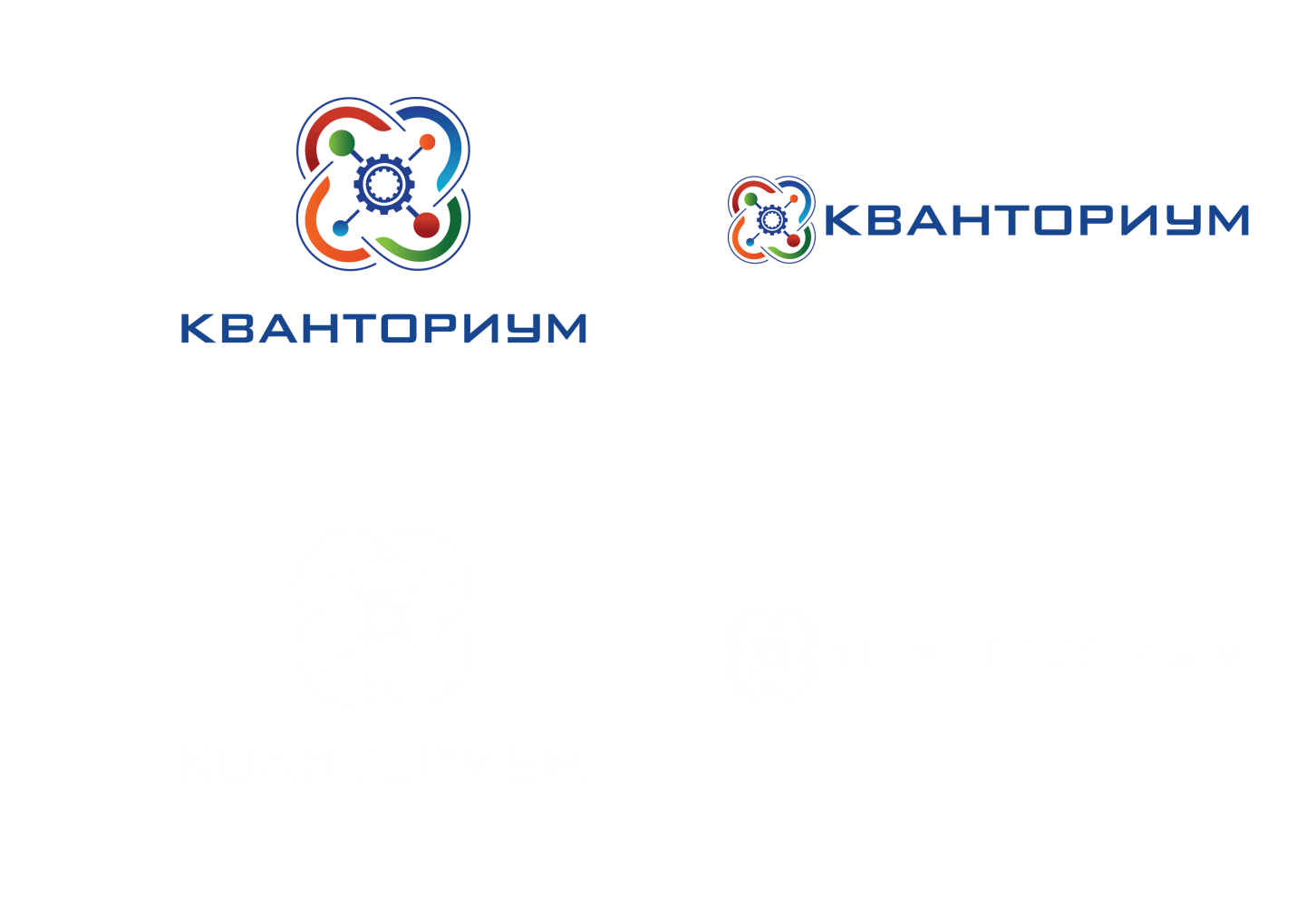 Детский технопарк  «Кванториум»  проводит ознакомительные экскурсии для учащихся образовательных учреждений.Заявки на проведение экскурсии отправлять на электронный адрес: ddut-metodist@mail.ruФорма заявки на проведение экскурсии указана в  Приложении 1. Окончательное время и дата проведения экскурсии обговариваются дополнительно после подачи заявки.Длительность экскурсии: 1 час.Интересующие вопросы отправлять на E-mail: ddut-metodist@mail.ruКонтактный телефон: +7 (8352) 62-39-02Адрес: г. Чебоксары,  Президентский бульвар, д.14 Страничка в Интернете: http://www.chebddut.ru/kompleks/kvantorium/index.htmlСтраничка в Контакте: https://vk.com/kvantorium21 Приложение 1Заявка на проведение экскурсии в Детском технопарке  «Кванториум»ШколаКласс Классный руководитель (ФИО)Контактный телефон E-mailУдобные дни неделиУдобное времяКоличество учащихся, желающих принять участие в экскурсииСписок  учащихся, желающих принять участие в экскурсии1…2…3………